Пояснительная записка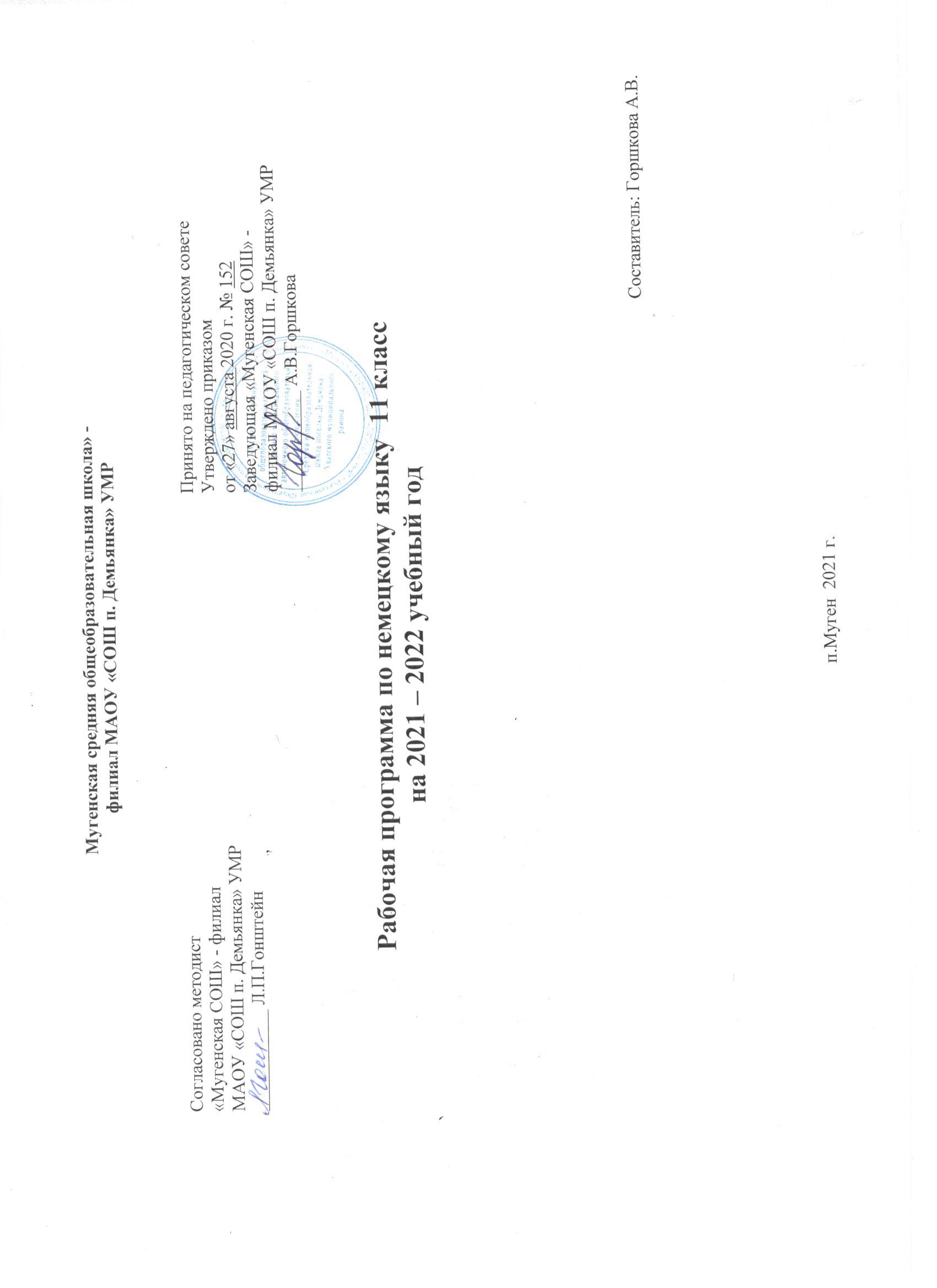       Рабочая программа по второму иностранному языку (немецкому языку) для 11 класса является составной частью основной образовательной программы школы и разработана на основе нормативных документов:Федерального закона N 273-ФЗ "Об образовании в Российской Федерации"   от 29.12.2012 г. (с изменениями и дополнениями);Федерального государственного образовательного стандарта среднего общего образования, утвержденного приказом №413 Министерства образования и науки РФ "Об утверждении федерального государственного образовательного стандарта среднего общего образования" от 17.05. 2012 г. (c изменениями и дополнениями);Основной образовательной программы МАОУ «СОШ п.Демьянка»Примерной программы основного общего образования по иностранным языкам. 10-11 классы (Москва, «Просвещение» 2012 г.) и на основе авторской программы  Аверина М.М. «Рабочие программы к предметной линии учебников «Горизонты» для учащихся 10-11 классов общеобразовательных учреждений. Базовый и углублённый уровни (Москва, «Просвещение» 2017 г.)      Программа ориентирована на использования учебника   Аверин М. М., Бажанов А. Е., Фурманова С. Л. и др. Немецкий язык. Второй иностранный язык. 11 класс. Базовый и углубленный уровни. М.: Просвещение, 2020 Главной целью изучения немецкого языка на уровне среднего общего образования признаётся дальнейшее развитие иноязычной коммуникативной компетенции. Однако кроме этого на занятиях формируются «умения использовать иностранный язык как средство для получения информации из иноязычных источников в образовательных и самообразовательных целях». 	В соответствии с программой  на изучение немецкого языка в 11  классе (гуманитарный профиль) отводится 68 часов  (из расчёта 2 учебных часа в неделю).После изучения темы учащиеся готовят и защищают проекты, которые выполняют индивидуально или группами; проводятся контрольные работы, которые проверяют усвоение навыков  всех видов речевой деятельности: аудирования, чтения, говорения, письма. Формы организации текущего контроля: контроль монологической и диалогической речи, устный опрос, тестирование, беседа по прочитанному или  прослушанному тексту; написание различных видов писем, открыток, заполнение анкет. Раздел 1. Планируемые результаты освоения учебного предметаЛичностные результаты отражают: 1) воспитание российской гражданской идентичности, патриотизма, уважения к своему народу, чувства ответственности перед Родиной, гордости за свой край, свою Родину, прошлое и настоящее многонационального народа России, уважения государственных символов (герб, флаг, гимн). Этому способствуют задания, связанные со сравнением явлений действительности, характерных для немецкоязычных стран и России; 2) формирование гражданской позиции активного и ответственного члена российского общества, осознающего свои конституционные права и обязанности, уважающего закон и правопорядок, обладающего чувством собственного достоинства, осознанно принимающего традиционные национальные и общечеловеческие гуманистические и демократические ценности; 3) готовность к служению Отечеству, его защите;4) формирование мировоззрения, соответствующего современному уровню развития науки и общественной практики, основанного на диалоге культур, а также различных форм общественного сознания, осознание своего места в поликультурном мире; 5) формирование основ саморазвития и самовоспитания в соответствии с общечеловеческими ценностями и идеалами гражданского общества; готовность и способность к самостоятельной, творческой и ответственной деятельности; 6) формирование осознанного, уважительного и доброжелательного отношения к другому человеку, его мнению, мировоззрению, культуре, языку, вере, гражданской позиции, к истории, культуре, религии, традициям, языкам, ценностям народов России и народов мира; готовности и способности вести диалог с другими людьми и достигать в нём взаимопонимания; 7) развитие навыков сотрудничества со сверстниками, детьми младшего возраста, взрослыми в образовательной, общественно полезной, учебно-исследовательской, проектной и других видах деятельности;8) развитие нравственного сознания и поведения на основе усвоения общечеловеческих ценностей; 9) формирование готовности и способности к образованию, в том числе самообразованию, на протяжении всей жизни; сознательного отношения к непрерывному образованию как условию успешной профессиональной и общественной деятельности; 10) формирование эстетического отношения к миру, включая эстетику быта, научного и технического творчества, спорта, общественных отношений; 11) принятие и реализацию ценностей здорового и безопасного образа жизни, потребности в физическом самосовершенствовании, занятиях спортивно-оздоровительной деятельностью, неприятие вредных привычек: курения, употребления алкоголя, наркотиков; 12) формирование бережного, ответственного и компетентного отношения к физическому и психологическому здоровью, как собственному, так и других людей, умения оказывать первую помощь; 13) формирование осознанного выбора будущей профессии и возможностей реализации собственных жизненных планов; отношения к профессиональной деятельности как возможности участия в решении личных, общественных, государственных, общенациональных проблем;14) формирование экологического мышления, понимания влияния социально-экономических процессов на состояние природной и социальной среды; приобретение опыта эколого-направленной деятельности; 15) формирование ответственного отношения к созданию семьи на основе осознанного принятия ценностей семейной жизни.
Метапредметные результаты отражают: 1) умение самостоятельно определять цели деятельности и составлять планы деятельности; самостоятельно осуществлять, контролировать и корректировать деятельность; использовать все возможные ресурсы для достижения поставленных целей и реализации планов деятельности; выбирать успешные стратегии в различных ситуациях; 2) умение продуктивно общаться и взаимодействовать в процессе совместной деятельности, учитывать позиции других участников деятельности, эффективно разрешать конфликты; 3) владение навыками познавательной, учебно-исследовательской и проектной деятельности, навыками разрешения проблем; способность и готовность к самостоятельному поиску методов решения практических задач, применению различных методов познания; 4) готовность и способность к самостоятельной информационно-познавательной деятельности, включая умение ориентироваться в различных источниках информации, критически оценивать и интерпретировать информацию, получаемую из различных источников; 5) умение использовать средства информационных и коммуникационных технологий (далее — ИКТ) в решении когнитивных, коммуникативных и организационных задач с соблюдением требований эргономики, техники безопасности, гигиены, ресурсосбережения, правовых и этических норм, норм информационной безопасности; 6) умение определять назначение и функции различных социальных институтов; 7) умение самостоятельно оценивать и принимать решения, определяющие стратегию поведения, с учётом гражданских и нравственных ценностей; 8) владение языковыми средствами — умение ясно, логично и точно излагать свою точку зрения, использовать адекватные языковые средства; 9) владение навыками познавательной рефлексии как осознания совершаемых действий и мыслительных процессов, их результатов и оснований, границ своего знания и незнания, новых познавательных задач и средств их достижения.
Предметные результаты В результате изучения учебного предмета «Второй иностранный язык» (немецкий) на уровне среднего общего образования:Выпускник на базовом уровне научится:Коммуникативные уменияГоворение, диалогическая речьВести диалог/полилог в ситуациях неофициального общения в рамках изученной тематики;при помощи разнообразных языковых средств без подготовки инициировать, поддерживать и заканчивать беседу на темы, включенные в раздел «Предметное содержание речи»;выражать и аргументировать личную точку зрения;запрашивать информацию и обмениваться информацией в пределах изученной тематики;обращаться за разъяснениями, уточняя интересующую информацию. Говорение, монологическая речьФормулировать несложные связные высказывания с использованием основных коммуникативных типов речи (описание, повествование, рассуждение, характеристика) в рамках тем, включенных в раздел «Предметное содержание речи»;передавать основное содержание прочитанного/
увиденного/услышанного;давать краткие описания и/или комментарии с опорой на нелинейный текст (таблицы, графики);строить высказывание на основе изображения с опорой или без опоры на ключевые слова/план/вопросы. АудированиеПонимать основное содержание несложных аутентичных аудиотекстов различных стилей и жанров монологического и диалогического характера в рамках изученной тематики с четким нормативным произношением;    -    относительно полно и точно понимать высказывания собеседника в распространённых стандартных ситуациях повседневного общения; выборочное понимание запрашиваемой информации из несложных аутентичных аудиотекстов различных жанров монологического и диалогического характера в рамках изученной тематики, характеризующихся четким нормативным произношением.ЧтениеЧитать и понимать несложные аутентичные тексты различных стилей и жанров, используя основные виды чтения (ознакомительное, изучающее, поисковое/просмотровое) в зависимости от коммуникативной задачи;отделять в несложных аутентичных текстах различных стилей и жанров главную информацию от второстепенной, выявлять наиболее значимые факты. ПисьмоПисать несложные связные тексты по изученной тематике;писать личное (электронное) письмо, заполнять анкету, письменно излагать сведения о себе в форме, принятой в стране/странах изучаемого языка;письменно выражать свою точку зрения в рамках тем, включенных в раздел «Предметное содержание речи», в форме рассуждения, приводя аргументы и примеры.Языковые навыкиОрфография и пунктуацияВладеть орфографическими навыками в рамках тем, включенных в раздел «Предметное содержание речи»;расставлять в тексте знаки препинания в соответствии с нормами пунктуации.Фонетическая сторона речиВладеть слухопроизносительными навыками в рамках тем, включенных в раздел «Предметное содержание речи»;владеть навыками ритмико-интонационного оформления речи в зависимости от коммуникативной ситуации.Лексическая сторона речиРаспознавать и употреблять в речи лексические единицы в рамках тем, включенных в раздел «Предметное содержание речи»;распознавать и употреблять в речи наиболее распространенные фразовые глаголы;определять принадлежность слов к частям речи по аффиксам;догадываться о значении отдельных слов на основе сходства с родным языком, по словообразовательным элементам и контексту;Грамматическая сторона речи     -     оперировать в процессе устного и письменного общения основными синтаксическими конструкциями в соответствии с коммуникативной задачей;     -     употреблять  в речи распространённые и нераспространённые простые предложения;     -     употреблять в речи сложноподчинённые предложения с союзами и союзными словами als, wenn, nachdem, bevor, bis, wie, dass, obwohl, weil;     -     употреблять в речи сложносочинённые предложения с сочинительными союзами und, aber, oder;     -     употреблять в речи модальные глаголы настоящего и прошедшего времени, предлоги с местоимениями, местоименные наречия (Pronominaladverbien);     -      употреблять в речи предложения с конструкциями: meiner Meinung nach, ich meine, ich stehe auf dem Standpunkt, dass, mir scheint, dass;     -       условные предложения реального (Konditionalis);     -       употреблять в речи предложения с конструкциями haben/sein+zu+Infinitiv;     -      использовать в речи глаголы в наиболее употребляемых временных формах: Prasens, Perfekt, Praterium, Plusquamperfekt, Futurum;     -   употреблять в речи страдательный залог в формах наиболее используемых времён: Passiv Prasens, Perfekt, Praterium;     -   употреблять в речи имена существительные в единственном числе и во множественном числе, образованные по правилу и исключения;     -     употреблять в речи определённый, неопределённый и нулевой артикли;     - употреблять в речи личные, притяжательные, указательные, неопределённые, относительные, вопросительные местоимения;     - употреблять в речи имена прилагательные в положительной, сравнительной и превосходной степенях, образованные по правилу и исключения;     -   употреблять в речи наречия в положительной, сравнительной и превосходной степенях;     -    употреблять предлоги, выражающие направления движения, время и место действия.    Выпускник на базовом уровне получит возможность научиться:Коммуникативные уменияГоворение, диалогическая речьВести диалог/полилог в ситуациях официального общения в рамках изученной тематики; кратко комментировать точку зрения другого человека;проводить подготовленное интервью, проверяя и получая подтверждение какой-либо информации;обмениваться информацией, проверять и подтверждать собранную фактическую информацию.Говорение, монологическая речьРезюмировать прослушанный/прочитанный текст;обобщать информацию на основе прочитанного/прослушанного текста.АудированиеПолно и точно воспринимать информацию в распространенных коммуникативных ситуациях;обобщать прослушанную информацию и выявлять факты в соответствии с поставленной задачей/вопросом.ЧтениеЧитать и понимать несложные аутентичные тексты различных стилей и жанров и отвечать на ряд уточняющих вопросов.ПисьмоПисать краткий отзыв на фильм, книгу или пьесу.Языковые навыкиФонетическая сторона речиПроизносить звуки английского языка четко, естественным произношением, не допуская ярко выраженного акцента.Орфография и пунктуацияВладеть орфографическими навыками;расставлять в тексте знаки препинания в соответствии с нормами пунктуации.Лексическая сторона речиИспользовать фразовые глаголы по широкому спектру тем, уместно употребляя их в соответствии со стилем речи;    -    узнавать и использовать в речи устойчивые выражения и фразы.           Грамматическая сторона речи    -     употреблять в речи все формы страдательного залога;   -     употреблять в речи условные предложения;  -   употреблять в речи предложения с двойными союзами: nicht nur… sondern auch, sowohl… als/ wie auch;  -     использовать широкий спектр союзов для выражения противопоставления и различия в сложных предложениях.Выпускник на углубленном уровне научится:Коммуникативные уменияГоворение, диалогическая речьКратко комментировать точку зрения другого человека;проводить подготовленное интервью, проверяя и получая подтверждение какой-либо информации;обмениваться информацией, проверять и подтверждать собранную фактическую информацию;выражать различные чувства (радость, удивление, грусть, заинтересованность, безразличие), используя лексико-грамматические средства языка.Говорение, монологическая речьРезюмировать прослушанный/прочитанный текст;обобщать информацию на основе прочитанного/прослушанного текста;формулировать вопрос или проблему, объясняя причины, высказывая предположения о возможных последствиях;высказывать свою точку зрения по широкому спектру тем, поддерживая ее аргументами и пояснениями;комментировать точку зрения собеседника, приводя аргументы за и против;строить устное высказывание на основе нескольких прочитанных и/или прослушанных текстов, передавая их содержание, сравнивая их и делая выводы.АудированиеПолно и точно воспринимать информацию в распространенных коммуникативных ситуациях;обобщать прослушанную информацию и выявлять факты в соответствии с поставленной задачей/вопросом;детально понимать несложные аудио- и видеотексты монологического и диалогического характера с четким нормативным произношением в ситуациях повседневного общения.ЧтениеЧитать и понимать несложные аутентичные тексты различных стилей и жанров и отвечать на ряд уточняющих вопросов; использовать изучающее чтение в целях полного понимания информации;–	отбирать значимую информацию в тексте / ряде текстов.ПисьмоПисать краткий отзыв на фильм, книгу или пьесу;описывать явления, события, излагать факты, выражая свои суждения и чувства; расспрашивать о новостях и излагать их в электронном письме личного характера; делать выписки из иноязычного текста; выражать письменно свое мнение по поводу фактической информации в рамках изученной тематики;строить письменное высказывание на основе нескольких прочитанных и/или прослушанных текстов, передавая их содержание и делая выводы.Языковые навыкиФонетическая сторона речиПроизносить звуки немецкого языка четко, не допуская ярко выраженного акцента;четко и естественно произносить слова немецкого языка, в том числе применительно к новому языковому материалу.Орфография и пунктуацияСоблюдать правила орфографии и пунктуации, не допуская ошибок, затрудняющих понимание.Лексическая сторона речиИспользовать фразовые глаголы по широкому спектру тем, уместно употребляя их в соответствии со стилем речи;узнавать и использовать в речи устойчивые выражения и фразы;распознавать и употреблять в речи различные фразы-клише для участия в диалогах/полилогах в различных коммуникативных ситуациях;использовать в пересказе различные глаголы для передачи косвенной речи (изъявительное, сослагательное наклонение).Грамматическая сторона речиУпотреблять в речи артикли для передачи нюансов;использовать в речи широкий спектр прилагательных и глаголов с управлением;употреблять в речи все формы страдательного залога;    -      использовать в речи все типы сложноподчинённых предложений (Satzgefuge);    -      использовать широкий спектр союзов для выражение противопоставления и различия в сложных предложениях;    -       использовать в речи причастные и деепричастные обороты.Выпускник на углубленном уровне получит возможность научиться:Коммуникативные уменияГоворение, диалогическая речьБегло говорить на разнообразные темы, четко обозначая взаимосвязь идей;без подготовки вести диалог/полилог в рамках ситуаций официального и неофициального общения;аргументированно отвечать на ряд доводов собеседника.Говорение, монологическая речьВысказываться по широкому кругу вопросов, углубляясь в подтемы и заканчивая соответствующим выводом;пояснять свою точку зрения по актуальному вопросу, указывая на плюсы и минусы различных позиций;делать ясный, логично выстроенный доклад, выделяя важные элементы.АудированиеСледить за ходом длинного доклада или сложной системы доказательств;понимать разговорную речь в пределах литературной нормы, в том числе вне изученной тематики.ЧтениеДетально понимать сложные тексты, включающие средства художественной выразительности;определять временную и причинно-следственную взаимосвязь событий;прогнозировать развитие/результат излагаемых фактов/событий;определять замысел автора.ПисьмоОписывать явления, события; излагать факты в письме делового характера;  составлять письменные материалы, необходимые для презентации проектной и/или исследовательской деятельности.Языковые навыкиФонетическая сторона речиПередавать смысловые нюансы высказывания с помощью соответствующей интонации и логического ударения. Орфография и пунктуацияСоздавать сложные связные тексты, соблюдая правила орфографии и пунктуации, не допуская ошибок, затрудняющих понимание.Лексическая сторона речиУзнавать и употреблять в речи широкий спектр названий и имен собственных в рамках интересующей тематики;использовать термины из области грамматики, лексикологии, синтаксиса;узнавать и употреблять в письменном и звучащем тексте специальную терминологию по интересующей тематике.Грамматическая сторона речи    -     использовать в речи Imperfekt Konjuktiv;   -     распознавать в речи и использовать предложения с предлогами;  -     употреблять в речи страдательный залог.Раздел 2. Содержание учебного предметаЖить вместеГде учатся студенты в Германии?  Статистические данные. Какие формы проживания предпочитаете вы? От чего зависит успех в отношениях? Социальные сети: за и против.Лексика ЛЕ формы совместного проживания: плюсы и минусы; отношения с близкими людьми; социальные сети.
      Грамматика Сослагательное наклонение. Повторение. Различные способы связи в текстеТворчествоМозговой штурм: делимся идеями. Творческое письмо. Творчество в повседневной жизни.
Творчество и школа. Краудфандинг: ярмарка идей.  Как развивать творческое начало и использовать его в профессии.
Проект: стратегии в творчествеЛексика ЛЕ творчество, способы развития творческого мышления, стратегии творческого письма.
      Грамматика Средства связи в предложении: местоименные наречия. Склонение прилагательных в родительном падежеГермания — страна научных открытийНаука и техника в Германии. Настоящий исследователь: какой он? Интересуется ли молодежь наукой?
Проект: открытия последних 200  лет. Научные открытия родом из Германии. Как стать настоящим ученым? Открытия будущегоЛексика ЛЕ Наука и техника, качества ученого, открытия и изобретения.
       Грамматика Глаголы с предложным управлением.Школа и высшее образованиеШкольное образование. Стресс в школе: как бороться. Консультация по выбору профессии. «Паспорт» профессии. Стресс в школе.  Профориентация в школе.  Выбор профессии.Лексика ЛЕ школа и школьная жизнь; стресс в школе.Грамматика Условные придаточные предложения без союза. Пассив состояния.ИскусствоОписание картины. Искусство подтекста. Мнения о предметах искусства. Искусство в моей жизни. Каждый человек — творецЛексика Искусство, описание предметов искусства.Грамматика Сравнительные придаточные предложенияПомощьЧто значит помощь другому для развития души? Социальные инициативы. Фонд «Подари жизнь» и его деятельность.
Проект: Представляетблаготворительный проектЛексика Благотворительность, что она дает людям. Презентация (благотворительного проекта): речевые клише.
       Грамматика Сослагательное наклонение в прошедшем времени и сослагательное наклонение с модальными глаголамиБудущее рынка трудаРынок труда в Германии. Статистика. Будущее для тех, кто окончил гимназию. Какое будущее ожидает лично меня? Будущий офис: удобство и экологичность. Какие требования я предъявляю к своей будущей профессии?Лексика ЛЕ описание места работы и требования к профессии.Грамматика Предлоги с частицей — einander.СпортСпорт на каждый день. Школьный спорт в Германии. Нормы ГТО в Германии.  Экстремальный спорт.  Проект: Спорт в моем регионе.Лексика ЛЕ профессии, действия, связанные с профессиональными областями, высшее образование, написание биографии и мотивационного письма (речевые клише).Грамматика Употребление относительных местоимений и относительных предложенийСредства массовой информацииСредства информации: вчера и сегодня. Средства массовой информации в немецкоязычных странах. Традиционная газета или издание онлайн?   Цифровые средства информации.Лексика ЛЕ средства массовой информации, электронные средства информации.Грамматика Причастия в качестве определенияТакой разнообразный языкРазличные регистры общения. Такой разный немецкий язык. Молодежный язык.  В каждом городе свой особенный языкЛексика ЛЕ разновидности языка: диалекты, регистры, сленг.Грамматика Модальные придаточные предложения, предложные сочетания: durch, lautОсобенные местаОсобенные места. Слова, связанные с туризмом.  Самые-самые особенные места. Туристы в БерлинеЛексика ЛЕ туристические объекты: описание характеристика.Грамматика Устойчивые сочетанияПредпринимательствоКак заработать деньги. Зарабатывать в интернете. Знаменитые предприятия из немецкоязычных стран. Презентация предприятияЛексика Предпринимательство, зарабатывание денег, создание предприятия.Грамматика Конструкции: anstatt dass, anstatt … zu; ohne dass, ohne … zu.Жизнь в городе и деревнеГде я живу? Мой регион: проблемы и перспективы. Житель города и села. ДискуссияЛексика ЛЕ жизнь в городе и на селе. Проблемы, решения, перспективы.Грамматика Противопоставлять явления. Говорить о последствиях.Раздел 3. Тематическое планирование Приложение 1Календарно-тематическое планирование№п/пНаименованиеразделов и темВсего часовВ том числеВ том числеКонтрольные работы№п/пНаименованиеразделов и темурокипроектыЖить вместе55Творчество541Германия — страна научных открытий55Школа и высшее образование55Искусство651Помощь541Будущее рынка труда55Спорт541Средства массовой информации55Такой разнообразный язык55Особенные места651 Предпринимательство541Жизнь в городе и деревне6411Итого 686062№ урокаТема урокаКол-во часовДатапланДатафактГде проживают студенты в Германии?12.09Статистические данные.17.09Какие формы проживания предпочитаете вы?19.09 От чего зависит успех в отношениях?114.09Социальные сети: за и против116.09Мозговой штурм: делимся идеями.  Творческое письмо.121.09Мозговой штурм: делимся идеями.  Творческое письмо.123.09Творчество в повседневной жизни. Творчество и школа.128.09Как развивать творческое начало и использовать его в профессии.130,09Проект: стратегии в творчестве.15.10Наука и техника в Германии17.10Настоящий исследователь: какой он? Как стать настоящим ученым?112.10Интересуется ли молодежь наукой?114.10Научные открытия родом из Германии118.10Проект: открытия последних 200 лет.119.10Школьное образование.121.10Стресс в школе: как бороться.128.10Консультация по выбору профессии.19.11«Паспорт» профессии.111.11Профориентация в школе. Выбор профессии.116.11Описание картины.  Искусство подтекста. 118.11Мнения о предметах искусства.119.11Зачем нужно искусство?123.11Искусство в моей жизни.1Каждый человек — творец.1Проект: Доклад об одном из представителей искусства1 Что значит помощь другому для развития души?1Социальные инициативы.1Помощь другим делает тебя лучше.1Фонд «Подари жизнь» и его деятельность.1Контроль в формате ЕГЭ.1Рынок труда в Германии. 1Будущее для тех, кто окончил гимназию.1Какое будущее ожидает лично меня?1Будущий офис: удобство и экологичность.1Требования к моей будущей работе1Спорт на каждый день. 1Школьный спорт в Германии.1Нормы ГТО в Германии.1Цифры о спорте.1Проект. Экстремальный спорт за и против1Средства информации: вчера и сегодня. 1Средства массовой информации в немецкоязычных странах.1Причастия в качестве определения.1Традиционная газета или издание онлайн?1Цифровые средства информации.1Различные регистры общения.1Такой разный немецкий язык.1Молодежный язык.1Модальные придаточные предложения.1Формальное и неформальное общение.1Слова, связанные с туризмом.1Самые-самые особенные места.1Туристы в Берлине.1Озеро Байкал — особенное место в России.1Устойчивые сочетания.1 Проект: путеводитель для гостей из немецкоязычных стран1Как заработать деньги.1Зарабатывать в интернете.1Знаменитые предприятия из немецкоязычных стран.1Советы тем, кто основывает предприятие.1Проект: презентация предприятия1Где я живу?1Мой регион: проблемы и перспективы.1Житель города и села.1Переезжать или нет?1Контроль в формате ЕГЭ.1Проект: как будет выглядеть мой город через 50 лет?1